Publicado en España el 11/12/2017 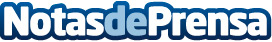 Camión de última tecnología arregla tuberías usando la robóticaCon la llegada de las nuevas tecnologías, no solo son los medios audiovisuales y de comunicación personal los que han visto en aumento su uso, sino que en sectores que parecen tan antiguos como la pocería, el uso de la robótica ha generado una pequeña revolución en el gremioDatos de contacto:Aspol Obras de Poceria Madridhttps://www.obrasdepoceriaenmadrid.es916842719Nota de prensa publicada en: https://www.notasdeprensa.es/camion-de-ultima-tecnologia-arregla-tuberias Categorias: Inteligencia Artificial y Robótica Industria Automotriz Innovación Tecnológica Construcción y Materiales http://www.notasdeprensa.es